КУЛЬТУРНЫЙД Н Е В Н И КШКОЛЬНИКАуч-ся 4  класса МКОУ « Яснополянская СОШ» Омаровой Юлдуз                                                                                                    Раздел 1                                                       «Приглашение к чтению»Где есть поветрие на чтенье,В чести там грамота, перо;Где грамота – там просвещенье;Где просвещенье – там добро.П.В. ВяземскийЗАДАНИЕ: 1.Какие книги ты предпочитаешь читать: классические, детективные, фантастические  или какие-либо еще? Обоснуй свой ответ.В свободное время я люблю читать фантастику, она развивает фантастику и представление. В ней можно окунуться в несуществующий мир. Ты можешь полетать на ковре самолете. Мир фантастического жанра таинственный и непредсказуемый. 2. Какую книгу, по-твоему, лучше воспринимает современный человек: бумажную,электронную книгу, аудиокнигу? Поясни свой ответ.Электронную .Книга всегда рядом. Можно подобрать размер шрифта.3. Если бы тебе представилась возможность написать книгу, о чем бы онарассказывала, как называлась? Составь краткий план этой книги.4. Какую книгу ты порекомендуешь одноклассникам (укажи автора, название)? Что в ней тебя впечатлило, удивило, потрясло?5. Какие библиотеки есть в городе? Что ты знаешь об истории их создания?6. На каких библиотечных мероприятиях, выставках тебе удалось побывать? 7.Твои любимые литературные герои?  На кого из них ты бы хотел(а)быть похожим и почему?8.На каких библиотечных мероприятиях, выставках тебе удалось побывать.                                                                         Раздел 2                                                        «Волшебный мир искусства»Что такое музей? Определение даст любой словарь или энциклопедия. По - греческий это «дом муз», то есть помещение, где обитают музы. Вначале понятие это обозначало саму коллекцию предметов искусстваПозже – и место (здание), где экспонаты располагаются.С развитием Интернета появляются виртуальные музеи, существующиетолько в электронном виде, а также превосходные панорамы и экскурсии, записанные на дисках. Что тоже, согласитесь, очень удобно. Ведь эту запись можно посмотреть, не выходя из дома и никуда не выезжая! Но, все же, говоря о музее, мы подразумеваем в первую очередь учреждение для собирания, хранения и последующего показа публике ценных экспонатов.ЗАДАНИЕ: 1.1.В каких музеях России (мира) тебе хотелось бы побывать?Я совершил виртуальную экскурсию по Эрмитажу. Государственный Эрмитаж является крупнейшим художественным культурно-историческим музеем не только в России, но и всего мира. Особое впечатление на меня произвели Тронные залы. С них я и решил начать виртуальную экскурсию. В экспозиции музея находится более 3000000 предмета искусства.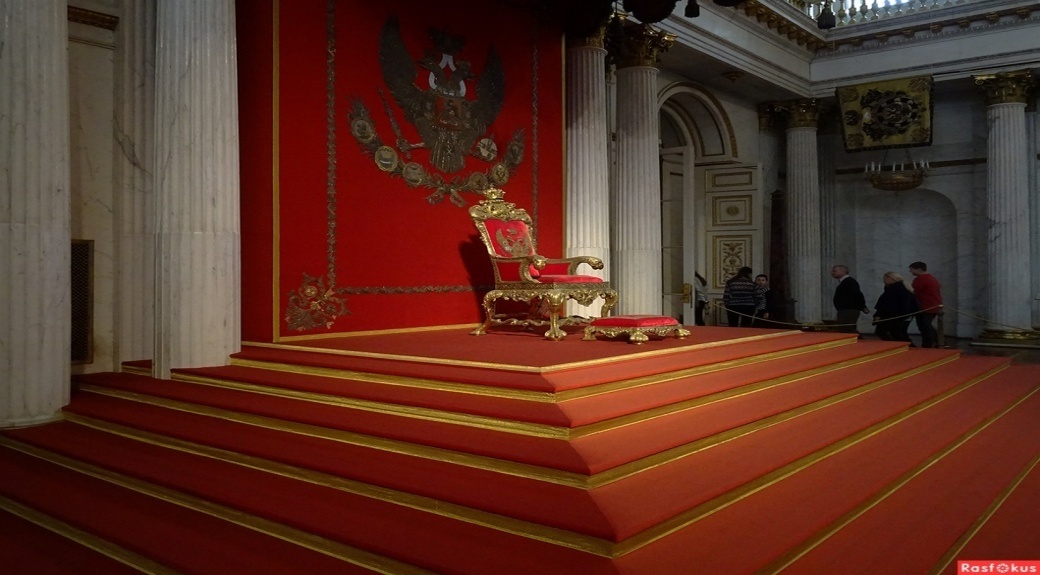 2. Какие музеи находятся в твоем городе? Как называлась последняя из посещенных (виртуальных) тобой выставок? Напиши о любом заинтересовавшем тебя произведении  искусства.3. Сделай фоторепортаж на одну из тем: «Площадь современного города» «Фонари на улицах города», «Музыка на городских и сельских праздниках». А может быть, ты сам (-а) придумаешь тему?                                                                   Раздел 3                                                             «Чудеса архитектуры»Архитекту́ра, или зо́дчество — искусство и наука строить, проектировать здания и сооружения (включая их комплексы), а также сама совокупность зданий и сооружений, создающих пространственную среду для жизни и деятельности человека.ЗАДАНИЕ: 1.1.Сфотографируй яркие, запоминающиеся места в каком-либо природном памятнике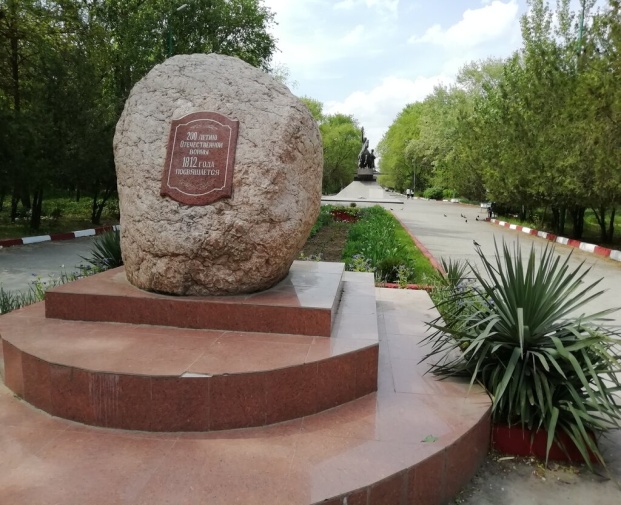 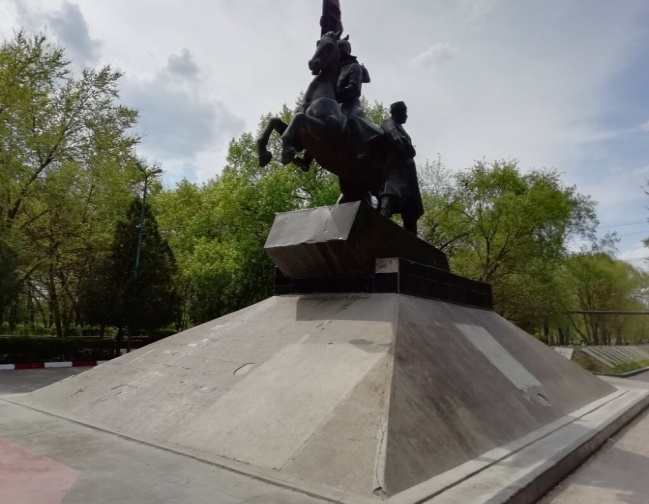 2.Соверши путешествие (виртуальное путешествие в сети интернет к памятникам).Запиши в прозаической или поэтической форме впечатления о каком-либо природном явлении, которое поразило тебя своей красотой.Составь на листе бумаги карту своего маршрута по какому-нибудь природному памятнику города или села, отметь на ней места, которые интересны и важны именно для тебя. Сфотографируй рисунок и внеси его в дневник.3.Соверши путешествие (виртуальное) к природным памятникам Дагестана и создай зарисовки (фото) по своим впечатлениям. Сфотогрофируй и внеси его в дневник.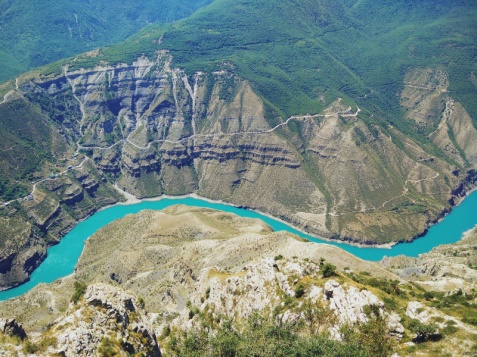 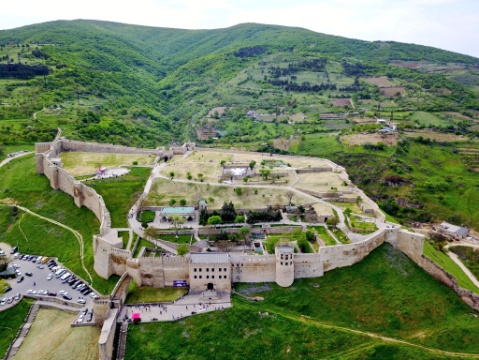                                                                    Раздел 4                                                «Музыкальное зазеркалье»Музыка – необычное искусство. Для нее не существует государственных границ, она их легко преодолевает, поселяясь там, где ее любят слушать и исполнять. Музыка говорит понятным для всех людей языком звуков, напевов, мелодий. Наверное, и в твоей жизнитоже немало музыки. Ведь хорошая песня поднимает настроение, рождает на лице улыбку, а в душе – радость! Только вслушайся…Задание 1:1. Опиши свои впечатления от посещенных концертов, музыкальных фестивалей, конкурсов.№п/пДатаКонцерты, фестивали,конкурсыВпечатления2.Подготовь небольшой рассказ на тему «Моя любимая музыка».Музыка окружает нас повсюду: в магазине, в школе, на улице. Музыка играет в жизни каждого человека огромную роль. Если нет настроения, включив веселую песню можно с легкостью все исправить. Когда человек устает на работе, он слушает спокойную музыку и при этом отдыхает. Музыка это волшебство , которое доступно каждому.3.Вспомни, пожалуйста, есть ли среди твоих знакомых, одноклассников, друзей ребята,которые учатся в музыкальной школе (или школе искусств).Узнай, участвовал(-а) ли он (она) в каком-либо музыкальном конкурсе. Возьми у нее (него) интервьюВопросы:1.Как тебя зовут?2 .Сколько тебе лет?3.Сколько лет ты учишься в музыкальной школе?4.В каких конкурсах ты участвовал?5.Ты продолжаешь учиться музыке?6.Ты пишешь музыку? 7.Ты мечтаешь о профессии, связанной с музыкой?4. Нарисуй на листе бумаги афишу к любому спектаклю,конкурсу, фестивалю. Сфотографируй рисунок и внеси его в дневник.                                                                   Раздел 5                                                      «Театральные встречи»                                             Театр не отображающее зеркало, а – увеличивающее стекло.                                                                                                       В.В. Маяковский.Театр – это удивительный дом, где показывают спектакли, сказки, где танцуют и поют, рассказывают стихиЗадание 1:1. Вспомни, какой спектакль (балет, опера, оперетта)произвел на тебя самое сильное впечатление. Почему? Что особенно тебя впечатлило: игра актеров, музыка, декорации, сюжет?2. Если бы тебе представилась возможность выбрать: быть сценаристом, режиссером, актером, костюмером или композитором спектакля, что бы ты выбрал (-а)? Почему? Что бы ты для этого спектакля написал (-а) (поставил (-а), сыграл (а), сшил (-а), сочинил (-а))? Как? При помощи кого (чего)?3. Подготовь альбом, газету, альманах, компьютерную презентацию (по выбору) о любом театре  и предложи результаты исследования своим сверстникам для обсуждения.                                                             Раздел 6                                               «Этот удивительный мир кино»Кинематограф — набор искусств, техник, индустриальных и дистрибьюторских действий, с помощью которых создаются фильмы. В широком смысле кино — набор фильмов, которые в целом представляют художественное выражение, варьирующееся от фантазии до информации и распространения знаний.Задание1:1. Когда появилось кино, кто его изобрел?13 апреля 1895 году Луи Люмьер изобрел киноаппарат для съемки. Первый киносеанс показали 28 декабря 1895г.2. Посещение кинофестиваля, киновыставки , киномузея (виртуальное путешествие);       Напиши  о своих  впечатлениях.4. Просмотр фильма. Опеши героев (герой-антигерой, о чем сюжет).Фильм невероятный, это очень сложно, показать непростое  детство ребенка, находящегося в условиях войны. Еще и отец - зав. конц. лагерем! Простой, обычный мальчик, который хочет дружить, у которого есть все, кроме общения со сверстникам. Очень точно передана противоположность двух детей: мальчика Еврея из лагеря и сына богатенького папы!

Снято именно так, как я представляю себе фильмы о войне и смерти: много серых цветов, мало яркости, часто дождь и много тишины.

Что касательно истории, то это один из самых сложных психологических сюжетов, где пострадали все. И мальчик, и его друг, и родители...

Но история совсем не про смерть! Это история любви и жизненных ценностей. История о том, на что дети могут пойти ради того, что искренне ценят и чем дорожат! Думаю, что не каждый взрослый человек сможет пойти на все, лишь бы найти своего друга. Мы ведь всегда, даже на подсознательном уровне пытаемся найти отговорки или оправдания ситуациям, которые могут привести к результату, но несут опасность!

А этот мальчик пошел искать своего дорогого друга, именно дорогого, ведь это была самая дорогая и ценная вещь его жизни. Он нашел его.

                                                                 Раздел 7                                                             «В мире фольклора»Фольклор (англ. folk-lore — «народная мудрость») — народное творчество, народное искусство. Художественное коллективное творчество народа, отражающее его жизнь, воззрения, идеалы, принципы.Дагестан отличается значительным этнокультурным многообразием. С момента ее образованияи по настоящее время здесь проживают последователи различных вероисповеданий.На территории республики Дагестан  располагаются уникальные культурные объекты,созданные поколениями проживающих тут. Если люди разных национальностей много вековживут рядом без ссор и вражды, значит, они уважают друг друга и стали братским союзомсвободных народов. Значит, они усвоили закон, который передали им мудрые предки:  дружба всегда лучше вражды.Задание 1:Хохломская роспись имеет эти цвета. Назовите их. В Хохломской росписи используются три основных цвета: красный, черный и золотой. Вспомогательные цвета жёлтый и зелёный.2.Посватавшись к девушке, жених обязательно дарил ей изделие собственной работы, которое невеста брала на посиделки. Что это? 3.На Руси был распространен берестяной промысел. В какое время года мастера заготовляли бересту? 4. Узоры, выполненные кистью, то еле заметным голубоватым, то насыщенным темно-синим цветом с переливами, придают сказочный вид именно этому промыслу. 5.Для её производства используется местная ярко-красная глина, тщательно перемешанная с мелким коричневым речным песком. Фигурки лепят по частям, отдельные детали собирают и лепят. Что это? 6.Минерал красного цвета сырьё для получения ртути, а также краска из этого минерала.Загадки – один из жанров устного народного творчества.Как и сказки, загадки в течение многих  столетий передавались из поколения в поколение. Возникли они в глубокой древности. В загадках отразилась поэтическая душа  труженика, всегда жившая тяга к прекрасному. Отгадаем загадки.2. Золотой кнут, лежащий под камнем. Ручеёк.Вокруг озеро, в середине змея, во рту огонь. К завтраку на четырёх ногах, к обеду на двух, а к ужину на трёх ногах.  Белая бурка, надетая на равнину. Снег. Мёда милее, свинца тяжелее.Сон.  Из одного делает двух.    Зеленая косица скрывает жемчуга.   Не огонь, но весь мир греет. Солнце.Век не вылезет из корыта. Черепаха.Дом носит на спине. Улитка. В одной мечети два джамаата.  Два брата рядом обитали, Друг  друга братья не видали. Глаза.         Она никого не обижает, а все её задевают.  Пять мастеров на одной стене. Кисть. Железный конь землю пашет. Плуг.   Пословица – это энциклопедия народа, в которой содержаться ответы едва ли не на все вопросы жизни. В них говорится, как надо  и как не надо жить, как поступить в тех или иных случаях, что имеет ценность истинную и что мнимую. Однако не следует думать, что каждая пословица сама по себе – это закон или окончательная истина. Пословицы вспоминают к случаю, к слову.            3. Какие пословицы вы знаете? На чужой каравай – роток не разевай.Копейка рубль бережет.Друг познается в беде.Жизнь прожить — не поле перейти.В тихом омуте черти водятся. 4.« Ответь  пословицей или поговоркой». 1.Сел однажды Карим  уроки делать. Полчаса ручку искал, потом оказалось, что задачник пропал неизвестно куда. Так и не сделал он уроков как следует, а матери пожаловался, что времени не хватает. Какую пословицу напомнила ему мать?2.Саида была большой зазнайкой. Всегда держалась высокомерно и грубо разговаривала со своими одноклассниками. Ей нечего не стоило подвести подруг. Очень часто ябедничала на них. Однажды она пожаловалась учительнице, что её обижают в классе,  и никто не хочет с ней дружит. Каждую пословицу напомнила учительница? 4.Восхвалять себя – напрасный труд,  Если ты хорош, и так поймут.3.Уже стемнело, когда друзья возвращались с горы. Они проходили мимо кладбища. Вдруг Гасан схватил Батыра за руку: «Смотри, вон кто-то стоит». Казалось, что это был обыкновенный телефонный столб. Какую пословицу, смеясь, напомнил Гасану товарищ?У страха глаза велики.4.На соревнованиях по бегу Нина, не дождавшись сигнала, бросилась со всех ног вперед, споткнулась и под общий смех упала. Какую пословицу она вспомнила при этом? Поспешишь людей насмешишь.          Ответы можно выбрать из них:1.Правда – в глаза хороша2. У страха глаза велики3.Где аккуратность – там и опрятность.4.Восхвалять себя – напрасный труд,  Если ты хорош, и так поймут. 5.Дружба -  дружбой, служба – службой. 6.Правда – в глаза хороша.